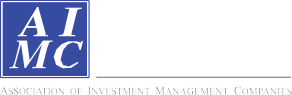 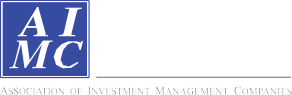 Return and Risk statistics for Thailand Mutual fundsReturn and Risk statistics for Thailand Mutual fundsข้อตกลงและเงื่อนไขของข้อมูลเปรียบเทียบผลการดำเนินงานแบบเปอร์เซ็นต์ไทล์(Disclaimer of Peer group Fund Performance)ผลการดำเนินงานในอดีตของกองทุน มิได้เป็นสิ่งยืนยันถึงผลการดำเนินงานในอนาคตผู้ลงทุนสามารถดูข้อมูลฉบับเต็มได้ที่ www.aimc.or.thผลการดำเนินงานของกองทุนที่การเปรียบเทียบแบ่งตามประเภทกองทุนรวมภายใต้ข้อกำหนดของสมาคมบริษัทจัดการลงทุน โดยกองทุนที่จะถูกเปรียบเทียบผลการดำเนินงานในแต่ละช่วงเวลากับกองทุนประเภทเดียวกันในระดับเปอร์เซ็นต์ไทล์ (Percentiles) ต่างๆ โดยแบ่งออกเป็น 5th Percentile	แสดงผลการดำเนินงานของกองทุนอันดับที่ 5 เปอร์เซ็นต์ไทล์ (Top 5% performance)25th Percentile	แสดงผลการดำเนินงานของกองทุนอันดับที่ 25 เปอร์เซ็นต์ไทล์ (Top 25% performance)50th Percentile	แสดงผลการดำเนินงานของกองทุนอันดับที่ 50 เปอร์เซ็นต์ไทล์ (Median performance)75th Percentile	แสดงผลการดำเนินงานของกองทุนอันดับที่ 75 เปอร์เซ็นต์ไทล์ (Bottom 25% performance)95th Percentile	แสดงผลการดำเนินงานของกองทุนอันดับที่ 95 เปอร์เซ็นต์ไทล์ (Bottom 5% performance)ผลตอบแทนที่มีอายุเกินหนึ่งปีนั้นมีการแสดงเป็นผลตอบแทนต่อปี เมื่อผู้ลงทุนทราบผลตอบแทนของกองทุนที่ลงทุน สามารถนำไปเปรียบเทียบกับเปอร์เซ็นต์ไทล์ตามตาราง จะทราบว่ากองทุนที่ลงทุนนั้นอยู่ในช่วงที่เท่าใดของประเภทกองทุนรวมนั้นAIMC CategoryPeer PercentileReturn (%)Return (%)Return (%)Return (%)Return (%)Return (%)Standard Deviation (%)Standard Deviation (%)Standard Deviation (%)Standard Deviation (%)Standard Deviation (%)Standard Deviation (%)AIMC CategoryPeer Percentile3M6M1Y3Y5Y10Y3M6M1Y3Y5Y10Y5th Percentile2.205.839.647.655.0812.492.593.282.782.966.0911.8025th Percentile-0.202.643.614.362.2610.554.114.974.697.909.1213.38Aggressive Allocation50th Percentile-1.75-0.030.142.331.259.427.688.668.5210.1210.6214.3475th Percentile-3.23-1.12-1.880.810.468.6110.2410.4310.0811.0411.0715.1895th Percentile-4.74-5.18-8.14-3.23-1.366.7110.9411.4111.2712.3812.8215.605th Percentile-0.98-0.37-0.044.85-9.067.067.998.297.548.8725th Percentile-1.79-1.76-3.29-1.16-9.067.638.149.097.738.87ASEAN Equity50th Percentile-2.32-4.69-4.14-1.28-9.067.739.029.449.098.8775th Percentile-3.08-5.43-9.02-2.48-9.068.9110.1610.3810.738.8795th Percentile-3.30-6.12-11.09-7.44-9.0610.0110.8510.4611.328.875th Percentile8.906.957.917.544.204.998.359.8110.4810.8111.2712.6625th Percentile6.035.685.085.222.963.1710.4011.7912.2711.6812.7814.22Asia Pacific Ex Japan50th Percentile5.243.942.293.500.601.9811.5812.9013.8312.8713.7714.9775th Percentile4.480.43-2.132.36-0.630.2812.5313.6514.3513.8815.2416.1795th Percentile1.69-2.49-10.08-4.37-4.01-0.4716.4017.0618.5015.3116.0016.465th Percentile3.904.594.071.86-13.67-9.6528.9830.2029.1523.4027.1624.3525th Percentile3.303.403.620.51-14.17-10.7130.4231.2230.4224.1327.2224.95Commodities Energy50th Percentile2.622.221.43-0.72-15.33-11.1330.6931.3630.4924.5927.5625.1775th Percentile2.29-0.64-4.66-3.66-15.66-11.6531.4031.7530.5824.9128.0725.2795th Percentile0.68-1.57-5.45-4.71-16.04-12.1535.6534.7533.0426.9829.2325.615th Percentile-4.5511.5615.574.512.751.598.8412.219.948.2510.9613.4725th Percentile-4.8411.0814.833.932.260.679.9013.7211.418.5511.3213.75Commodities Precious Metals50th Percentile-5.0710.0714.063.351.840.0411.0214.6512.129.2812.0614.4675th Percentile-5.597.198.020.251.36-0.4111.2815.6913.149.5012.5114.9795th Percentile-5.945.987.63-0.460.54-1.0111.8215.8113.279.5812.7015.405th Percentile0.142.503.803.073.154.390.991.361.400.940.880.7525th Percentile0.012.193.302.212.344.391.671.991.771.791.832.43Conservative Allocation50th Percentile-0.371.462.502.121.513.401.932.162.072.342.262.4575th Percentile-0.731.121.771.281.152.402.232.402.352.622.403.4295th Percentile-1.110.400.660.080.801.462.672.872.742.983.004.015th Percentile0.754.8514.973.992.884.871.492.022.132.743.443.90Emerging Market Bond25th Percentile-0.103.8011.223.542.624.811.972.282.252.965.074.56Discretionary F/X Hedge or50th Percentile-0.182.649.873.111.364.732.742.822.563.586.405.38Unhedge75th Percentile-0.662.419.802.820.194.653.303.713.694.467.196.2095th Percentile-1.181.774.741.290.174.593.774.314.175.347.536.865th Percentile1.013.763.9312.026.838.7412.7314.1814.3814.4917.0418.0225th Percentile0.903.283.6911.786.238.5413.4214.4614.5614.9017.1418.17Energy50th Percentile0.852.091.6511.765.958.2813.7414.6214.7014.9417.1818.3475th Percentile0.000.150.1811.355.838.0213.8315.2214.9115.0017.2018.5295th Percentile-0.70-1.05-2.6910.635.617.8114.5415.4815.0215.0417.2418.67AIMC CategoryPeer PercentileReturn (%)Return (%)Return (%)Return (%)Return (%)Return (%)Standard Deviation (%)Standard Deviation (%)Standard Deviation (%)Standard Deviation (%)Standard Deviation (%)Standard Deviation (%)AIMC CategoryPeer Percentile3M6M1Y3Y5Y10Y3M6M1Y3Y5Y10Y5th Percentile-0.863.504.606.484.8512.968.098.467.867.938.2411.0425th Percentile-2.201.481.924.653.1611.699.459.989.429.489.5714.27Equity General50th Percentile-3.35-0.38-0.463.292.3510.8010.3510.6510.1810.7310.9314.8975th Percentile-4.37-2.42-2.891.760.608.9110.8911.2510.8111.4411.5515.3095th Percentile-6.65-6.34-11.37-2.61-3.006.7111.6012.6711.9314.6013.8016.805th Percentile-1.441.321.317.004.0512.769.6810.189.8910.1110.1014.2525th Percentile-1.98-0.44-0.325.412.7211.9710.6311.0510.3710.3510.5114.56Equity Large Cap50th Percentile-2.96-1.51-1.844.632.0011.1311.2411.4110.6810.7310.9314.7675th Percentile-3.88-2.63-4.063.600.5010.2611.7611.9611.2411.1511.5315.1595th Percentile-5.93-9.45-12.920.64-1.149.6017.0615.7613.1212.6512.8215.435th Percentile-0.118.216.523.455.798.9010.7010.7813.6212.5325th Percentile-0.636.982.942.163.689.8511.2711.4013.8913.89Equity Small - Mid Cap50th Percentile-4.561.340.011.203.2610.9311.9711.6214.1614.6375th Percentile-5.53-2.52-5.00-2.902.8911.7412.5912.3116.1414.9095th Percentile-9.77-6.86-12.99-5.23-1.0813.2614.0813.4917.1914.925th Percentile11.1013.9622.1010.498.423.3910.0010.7411.459.6411.6413.7525th Percentile10.1412.3018.549.587.163.1610.4411.4612.0810.4612.1514.39European Equity50th Percentile8.0111.1615.728.144.962.8710.9012.6213.4512.0313.5115.2075th Percentile7.088.8310.846.323.822.5712.4613.3914.1412.9414.0116.0195th Percentile4.254.625.531.86-0.712.3413.4613.8814.7213.8215.2016.665th Percentile7.679.4211.989.577.686.951.892.002.324.065.937.7925th Percentile3.476.308.334.723.354.332.342.853.435.486.929.06Foreign Investment Allocation50th Percentile2.394.356.863.241.173.744.105.035.556.388.3510.5575th Percentile1.212.554.912.360.272.076.907.707.108.0011.8212.0395th Percentile-0.340.780.650.98-1.610.8012.0013.9216.3413.3613.0814.715th Percentile-0.4411.3524.4613.4215.0514.976.727.266.146.847.228.0225th Percentile-1.4410.8723.5912.0614.1914.537.7910.608.307.787.418.25Fund of Property Fund - Thai50th Percentile-1.799.6321.1011.5413.4313.989.0812.549.618.388.068.5475th Percentile-2.178.3220.739.5410.5213.439.6113.0410.318.828.748.8295th Percentile-2.687.2919.038.429.4412.9910.9714.2810.969.208.909.055th Percentile3.104.559.543.181.463.021.301.521.681.903.084.4325th Percentile0.452.336.732.660.131.701.371.751.801.974.365.48Global Bond Discretionary F/XHedge or Unhedge50th Percentile-0.531.555.851.96-0.430.042.713.002.772.244.416.7975th Percentile-1.261.124.96-0.04-0.80-1.173.013.253.273.784.527.6695th Percentile-1.62-4.58-6.43-4.97-3.68-2.133.914.774.915.596.298.365th Percentile1.293.859.964.003.441.111.291.301.912.8225th Percentile1.003.528.673.592.961.341.711.651.932.96Global Bond Fully F/X Hedge50th Percentile0.252.657.763.152.362.462.772.512.523.1375th Percentile-0.601.947.073.022.123.273.262.622.553.1695th Percentile-0.721.365.922.331.943.924.273.602.613.18AIMC CategoryPeer PercentileReturn (%)Return (%)Return (%)Return (%)Return (%)Return (%)Standard Deviation (%)Standard Deviation (%)Standard Deviation (%)Standard Deviation (%)Standard Deviation (%)Standard Deviation (%)AIMC CategoryPeer Percentile3M6M1Y3Y5Y10Y3M6M1Y3Y5Y10Y5th Percentile10.8414.7719.1712.646.756.856.558.218.507.6110.0010.9525th Percentile6.6510.6414.099.024.066.128.4510.3110.579.5710.6011.63Global Equity50th Percentile5.288.5810.516.142.775.3810.3511.5812.6810.7311.9413.5475th Percentile2.876.605.553.871.083.2912.9814.3615.9212.0213.5815.9195th Percentile0.240.31-7.03-3.34-7.11-8.3917.2018.9820.3618.5325.3821.415th Percentile11.7315.538.9411.336.1813.0111.8212.1713.9111.0611.8814.3725th Percentile10.9613.827.4810.464.9712.4412.3613.0014.9812.7613.9714.50Health Care50th Percentile9.3212.715.788.112.3211.7313.0413.2115.2013.9514.2814.6775th Percentile8.6612.07-1.246.321.1411.0213.3113.5416.2615.0516.5014.8395th Percentile5.486.35-3.842.471.0310.4514.7414.5816.6015.8516.7214.965th Percentile1.003.196.543.364.100.640.941.563.113.7325th Percentile0.501.784.893.103.081.681.832.123.393.89High Yield Bond50th Percentile0.471.584.713.062.602.582.603.303.764.5175th Percentile0.301.523.603.012.542.592.623.363.795.0595th Percentile-0.12-0.120.940.482.513.183.563.984.585.065th Percentile9.09-1.164.468.883.9615.2314.0413.5213.9716.1425th Percentile7.71-2.973.307.713.5315.8815.0014.4215.2116.25India Equity50th Percentile6.39-5.10-2.426.782.9916.6915.2414.5215.3916.4075th Percentile5.19-5.64-4.885.252.4618.7717.5717.3615.6316.5595th Percentile4.61-6.66-5.952.412.0321.4719.4318.3918.4116.665th Percentile17.8119.0610.0812.1512.154.939.3511.4914.0811.3213.2918.8625th Percentile14.8114.225.408.717.404.9310.3812.1715.0813.1714.7518.86Japan Equity50th Percentile12.5213.173.606.315.224.9310.6812.5715.4213.5315.4418.8675th Percentile12.0312.240.574.222.954.9311.9114.5916.5514.2715.7318.8695th Percentile10.708.68-1.23-0.842.304.9313.5315.5918.4815.7216.9618.865th Percentile-0.039.0712.415.674.794.781.001.391.201.461.791.3525th Percentile-0.055.067.324.623.734.281.041.501.432.222.751.86Long Term General Bond50th Percentile-0.153.164.983.312.403.651.782.782.473.163.952.4975th Percentile-0.542.914.643.072.353.032.534.083.593.654.523.1395th Percentile-1.242.844.392.882.322.532.584.264.044.044.983.635th Percentile0.492.463.942.542.672.870.230.320.260.380.470.5025th Percentile0.412.083.472.192.312.640.290.460.390.460.540.59Mid Term General Bond50th Percentile0.361.833.022.072.102.340.370.540.440.550.600.6675th Percentile0.341.582.691.821.922.190.470.720.580.670.730.7395th Percentile0.261.202.101.491.661.800.570.910.820.761.001.235th Percentile1.093.995.524.713.258.412.182.552.623.223.155.0725th Percentile0.042.412.693.532.827.513.063.383.293.723.837.31Moderate Allocation50th Percentile-0.631.881.872.902.106.763.974.554.815.505.718.8075th Percentile-1.101.111.042.020.835.935.636.186.166.737.029.1895th Percentile-2.23-0.73-0.361.440.114.036.957.326.918.378.0310.01AIMC CategoryPeer PercentileReturn (%)Return (%)Return (%)Return (%)Return (%)Return (%)Standard Deviation (%)Standard Deviation (%)Standard Deviation (%)Standard Deviation (%)Standard Deviation (%)Standard Deviation (%)AIMC CategoryPeer Percentile3M6M1Y3Y5Y10Y3M6M1Y3Y5Y10Y5th Percentile0.370.811.571.341.451.730.040.050.040.050.070.1825th Percentile0.310.701.331.151.281.670.040.050.050.050.080.19Money Market General50th Percentile0.280.601.201.021.151.510.050.060.060.060.080.2075th Percentile0.260.571.100.910.981.360.050.060.070.060.090.2095th Percentile0.240.510.980.760.841.300.060.070.070.070.100.215th Percentile0.340.731.421.251.341.700.040.050.050.050.070.1825th Percentile0.320.691.351.171.251.600.040.050.050.060.070.19Money Market Government50th Percentile0.290.651.251.051.131.550.050.050.060.060.070.1975th Percentile0.270.621.191.021.071.490.050.060.060.060.080.2095th Percentile0.230.511.150.971.041.430.060.070.080.080.090.215th Percentile-2.010.500.847.543.2912.0010.9011.5610.9410.7111.4214.6225th Percentile-2.060.240.457.112.8411.6710.9711.6311.0310.8711.4914.73SET 50 Index Fund50th Percentile-2.180.110.166.572.5011.3811.0111.6811.0510.8911.5714.7475th Percentile-2.340.04-0.016.282.1811.0211.0711.7211.0810.9211.6714.7695th Percentile-2.64-1.29-1.776.121.9210.7011.2411.8311.2010.9611.6914.825th Percentile0.521.502.441.811.922.340.050.060.050.050.090.1825th Percentile0.431.102.041.591.622.020.060.090.080.080.100.21Short Term General Bond50th Percentile0.370.961.781.431.521.890.110.130.120.140.150.2675th Percentile0.320.801.461.241.341.750.160.210.180.230.260.3495th Percentile0.210.671.280.991.151.490.270.400.330.420.520.535th Percentile0.370.861.401.031.231.670.030.050.050.060.080.1925th Percentile0.260.631.190.971.081.490.040.050.060.070.080.21Short Term Government Bond50th Percentile0.220.601.040.860.921.460.050.060.060.080.090.2375th Percentile0.200.500.960.760.841.300.130.090.110.130.260.2495th Percentile0.140.380.710.540.621.050.550.530.400.240.380.665th Percentile10.7616.3616.0215.9212.7111.379.1412.1713.2911.3311.6812.0325th Percentile7.4213.2312.4512.058.7711.169.3012.2914.5311.8311.8412.04US Equity50th Percentile7.0212.0411.0710.348.2810.8910.5712.9114.9012.0612.0612.0675th Percentile6.208.924.986.945.9710.6212.1214.7216.4913.8813.0512.0995th Percentile1.304.27-0.491.614.5810.4114.4116.3518.2716.3014.2112.105th Percentile6.5811.9123.4315.837.844.2511.8113.3315.2813.5214.9513.5425th Percentile5.668.6215.715.543.853.6812.5114.0215.6815.4017.2815.49Greater China Equity50th Percentile2.643.937.763.012.283.0813.1514.8216.9516.1719.5717.1275th Percentile0.960.37-2.190.27-0.830.9913.7216.2118.4517.4121.2018.8695th Percentile-0.44-3.37-9.18-3.39-2.49-1.4715.3717.6020.9817.8424.1022.265th Percentile4.638.3516.7716.1618.0211.517.0810.3010.104.955.318.2125th Percentile1.675.728.407.8110.199.7310.0511.3512.777.388.6713.06Thai Free Hold50th Percentile-0.762.101.961.49-0.165.8211.9914.7317.8911.2311.7615.1275th Percentile-3.80-5.17-5.97-7.50-7.170.8117.3927.3930.3517.5817.5020.7795th Percentile-6.02-28.23-28.72-18.51-13.96-4.1443.7060.9149.8024.6638.0929.50AIMC CategoryPeer PercentileReturn (%)Return (%)Return (%)Return (%)Return (%)Return (%)Standard Deviation (%)Standard Deviation (%)Standard Deviation (%)Standard Deviation (%)Standard Deviation (%)Standard Deviation (%)AIMC CategoryPeer Percentile3M6M1Y3Y5Y10Y3M6M1Y3Y5Y10Y5th Percentile6.4812.5221.1910.756.763.486.986.486.269.0925th Percentile5.069.9218.269.806.207.538.599.387.6010.66Fund of Property Fund - Foreign50th Percentile2.846.6213.506.414.348.849.679.739.4610.7475th Percentile1.764.6510.505.933.3810.0110.429.9810.4512.2095th Percentile-1.510.365.444.042.0410.8411.4011.4912.1113.145th Percentile8.3314.0628.4615.6917.8218.427.868.619.056.478.1410.4525th Percentile-0.468.0213.228.1812.2314.579.7711.4711.249.1810.2411.18Thai Mixed (between free andlease hold)50th Percentile-3.280.203.080.537.146.8214.0815.4813.3011.1612.5914.4075th Percentile-6.17-2.62-3.84-2.812.883.6319.9119.7420.7013.0815.9216.9295th Percentile-14.08-12.34-16.33-6.01-8.26-6.7241.3536.3441.7424.5527.1225.635th Percentile1.5611.7025.0113.0313.756.967.335.965.746.7225th Percentile0.8510.4122.0812.1311.337.817.455.995.786.73Fund of Property fund -Thai andForeign50th Percentile0.699.5420.4811.1911.198.157.576.396.667.2475th Percentile-0.389.1020.0911.1411.058.259.077.386.947.6195th Percentile-0.926.5417.3310.4210.738.979.938.267.317.815th Percentile7.368.259.859.493.521.639.1210.6411.3310.7511.3612.9925th Percentile6.134.806.244.651.640.0410.3912.1512.7211.4312.7714.12Emerging Market50th Percentile4.273.082.852.60-0.62-0.1511.1612.5413.4312.7915.0116.3875th Percentile3.23-0.11-1.490.93-1.62-0.3811.8514.0415.0514.3616.1917.8495th Percentile1.06-2.30-3.32-0.30-3.08-0.8916.8918.0419.2818.7821.5719.425th Percentile0.382.353.612.242.072.230.270.400.310.350.350.7325th Percentile0.291.852.901.931.952.180.470.480.380.450.650.75Mid Term Government Bond50th Percentile0.231.552.541.501.622.120.490.790.610.580.720.8075th Percentile0.171.302.141.461.492.030.750.920.820.700.870.8295th Percentile0.141.011.521.381.401.860.981.151.091.261.920.845th Percentile-1.22-0.081.147.669.2810.9625th Percentile-1.23-1.55-3.897.799.4811.53Vietnam Equity50th Percentile-1.90-3.47-6.448.129.7711.8775th Percentile-2.51-4.20-7.968.1910.0112.7395th Percentile-3.00-5.25-9.068.7110.4112.855th Percentile-0.634.384.336.293.4712.547.557.807.467.627.7810.5925th Percentile-2.170.671.214.702.6110.828.989.809.459.589.7013.58LTF50th Percentile-3.09-0.83-0.613.322.1410.1710.3510.6310.1810.7310.7814.7175th Percentile-4.22-2.42-2.571.620.928.1111.0111.3410.9911.1911.4415.2295th Percentile-6.54-5.76-10.09-2.14-0.806.2511.7612.5211.8913.9912.0516.03